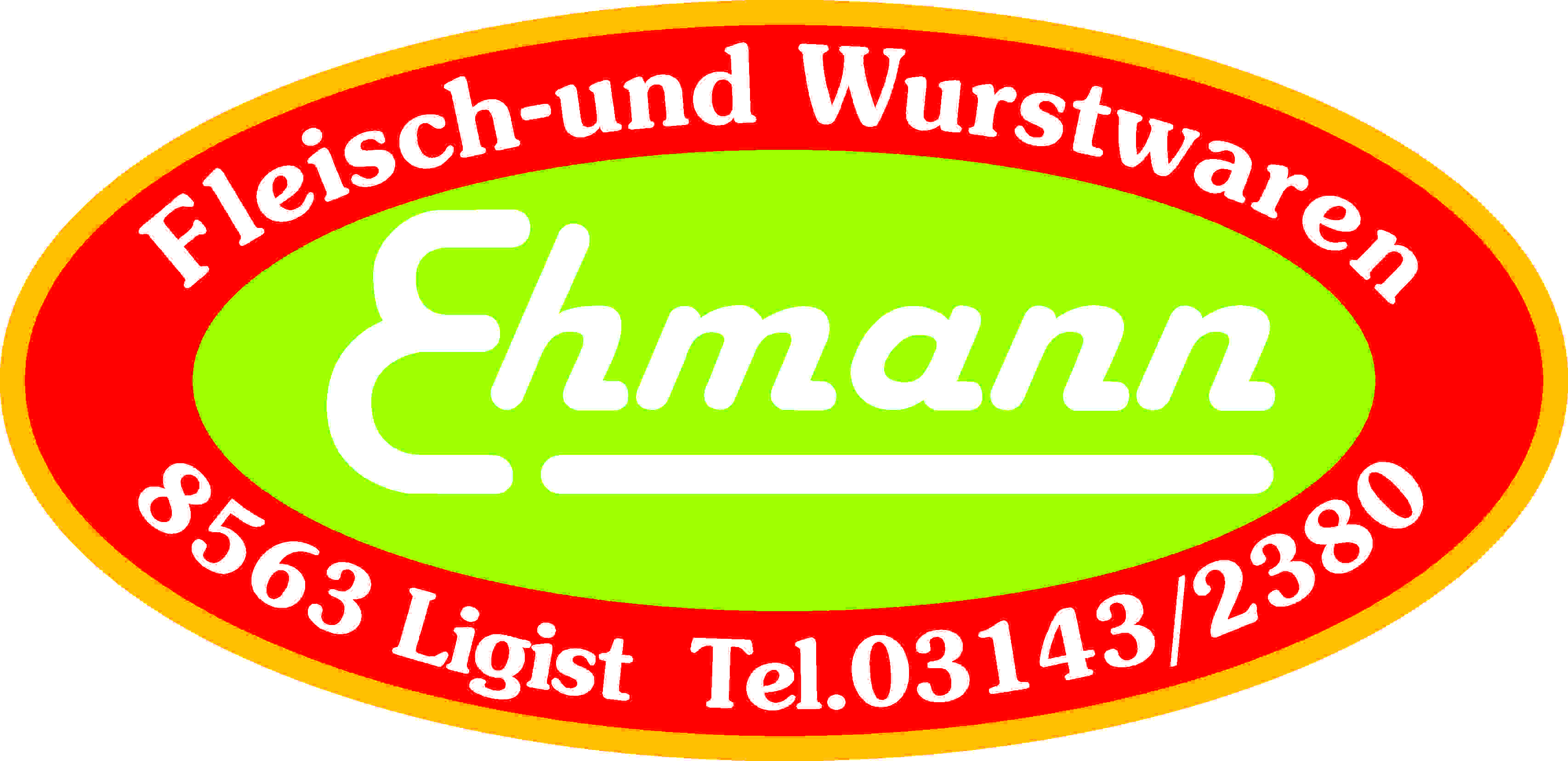 Produktspezifikation:Cevapcici:Beschreibung:		Schweine- und Rindfleisch werden auf 3 mm faschiert, gewürzt und in Portionen mit ca. 100 g portioniert und tiefgekühlt. Einheiten:		10 Stk. in Siegelschale ca. 1000 gZutaten:		Schweinefleisch, Rindfleisch 90 %, Semmelbrösel, Speisesalz, Gewürze (mit Senf), Saccharose, Dextrose, Geschmacksverstärker: E 621,Gewürzextrakte 			tiefgekühltAllergene:		enthält Senf, glutenhaltiges Getreide (Semmelbrösel)				Mikrobiologische	Die mikrobiologischen Eigenschaften werden gemäß denEigenschaften:		Bestimmungen des LMSVG BGBL II 2006/95 iVm VO(EG)			2073/2005 und des dazu ergangenen Erlasses BMGF – 74310/0007-			IV/B/7/2006 vom 08.03.2006 erfüllt.Art. Nr:			8470Verpackung:		in Siegelschalen mit Schutzatmosphäre ca. 1000 gLagertemperatur:	tiefgekühlt lagern bei -18 °CMindesthaltbarkeit:	120 Tage